US01K1/LEDN35S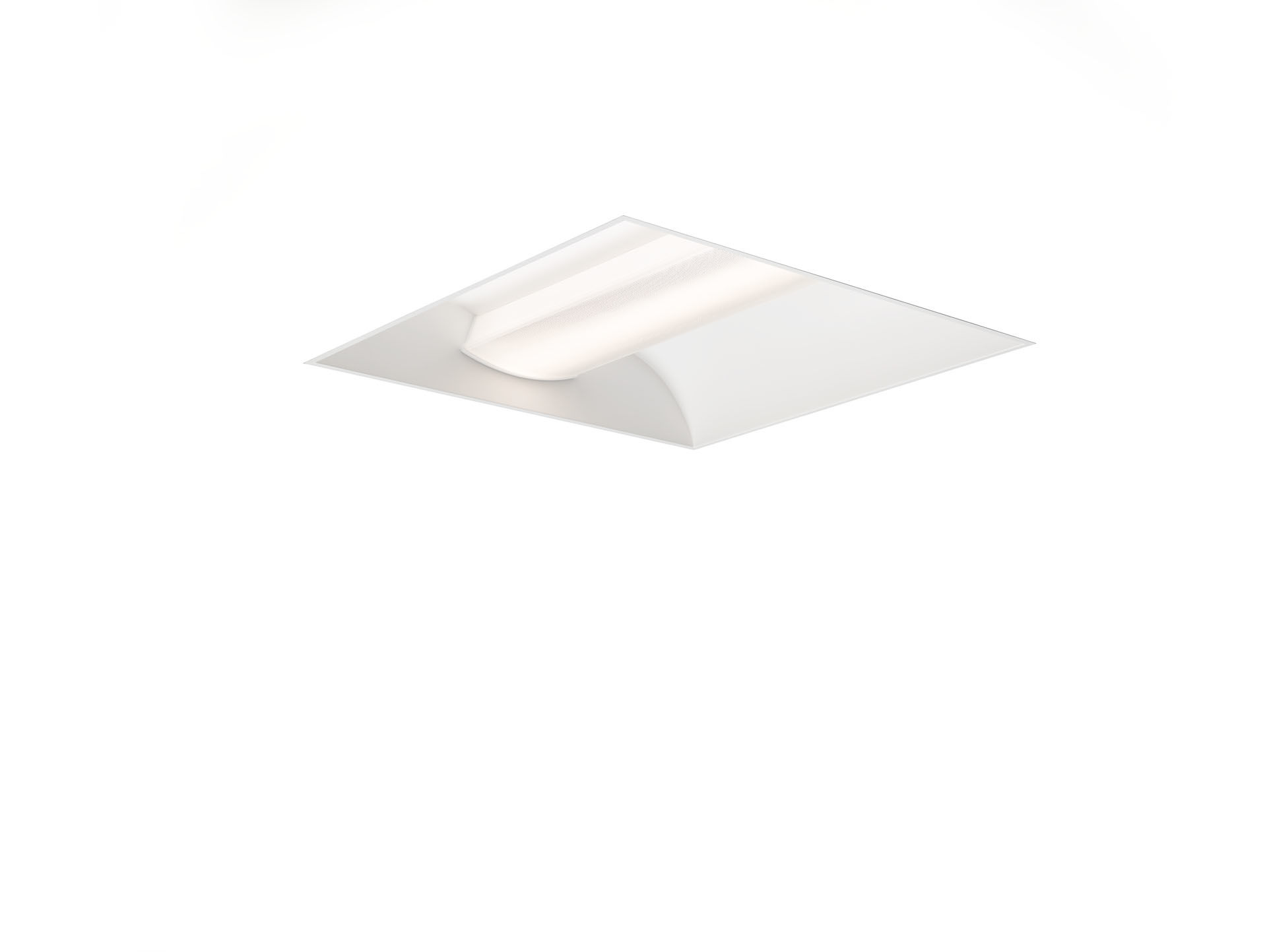 Luminária de encastrar com ótica softlight . Softlight optics, microprisma de policarbonato (PC) com película difusora, extensiva distribuição luminosa. Proteção difusa com estrutura microprisma em forma arqueada e dois reflectores laterais em folha curvas, sem brilho directo. Dimensões: 595 mm x 595 mm x 120 mm. M600, instalação da luminária colocada sobre o perfil do teto, em tectos modulares de sistema de perfil visível. O protecção de lãmpada protege a fonte de luz que restringe a visão directa, a luz é reflectida pelos reflectores laterais, o que resulta numa distribuição uniforme e brilhante da luz. Fluxo luminoso: 3400 lm, Fluxo luminoso específico: 117 lm/W. Consumo de corrente: 29.0 W, não regulável. Frequência: 50-60Hz AC. Tensão: 220-240V. Classe de isolamento: classe I. LED com factor de depreciação superior; após 50000 horas de funcionamento, a fixação mantém 96% da sua corrente fluxo luminiso. Temperatura de cor correlacionada: 4000 K, Reprodução das cores ra: 80. Standard deviation colour matching: 3 SDCM. Softlight (Luz suave) para distribuição de luz sem encandeamento com UGR <= 19 e luminâncias @ @ 65° 3000 Cd/m² cd/m² estão em conformidade com a norma EN 12464-1 para exigências visuais elevadas, por exemplo, locais com display/ecrans. Segurança fotobiológica -. Aço lacada com proteção fechada da lâmpada base, branco brilhante. Grau de protecção IP: IP20. Grau de protecção IK: IK02. Teste ao fio encandescente: 850°C. 5 anos de garantia sobre luminária e driver. Certificações: CE, ENEC. Luminária com ligações livres de halogéneo. A luminária foi desenvolvida e produzida de acordo com a norma EN 60598-1 numa empresa certificada pela ISO 9001 e pela ISO 14001.